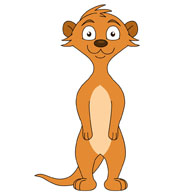 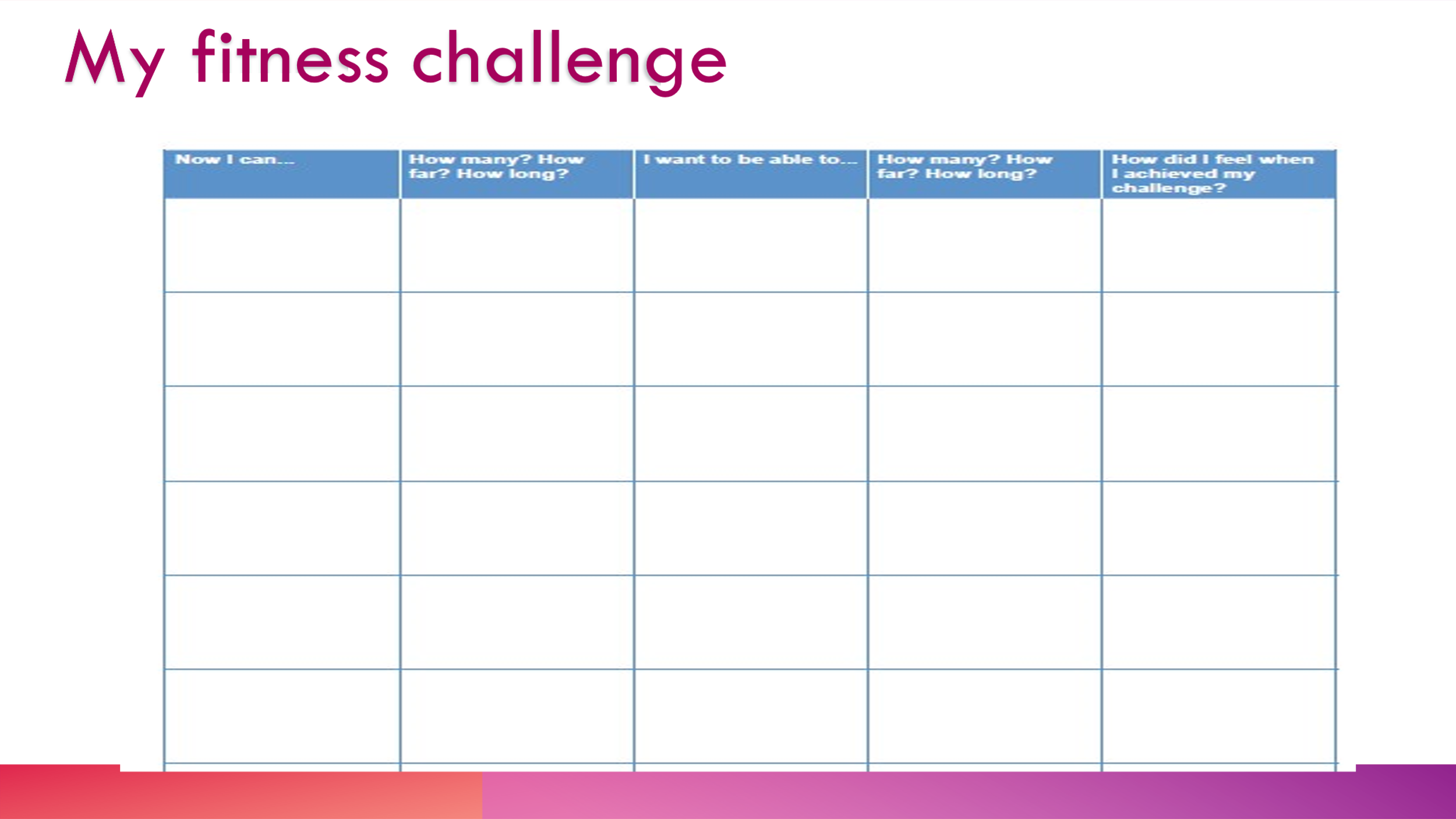 EnglishWrite a detailed setting description and get AI to illustrate it for you.  (The more detail you add the better the picture will be.)  www.craiyon.comCreate a biography of your favourite famous person.MathsLearn to tell the time.Have a game of Monopoly (or other board game)  but you must be the banker.  Bake a cake/biscuits.  Follow instructions and measure carefully.ScienceBe a Leaf detective:  Collect lots of different leaves and find out which tree they came from.   Think carefully about how to present your findings.Geography/HistoryDo some research about ‘How to save the rainforests.’  Try creating a poster that we could put up around school, telling us what we could do to save the rainforests.Reading Write a book review for your favourite book.   Try and persuade others to read it.Art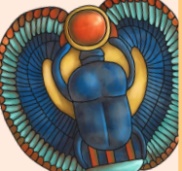 Research some art work by Henri Rousseau.  Find a picture about rainforests and recreate it.   You could sketch, paint, collage.  It is your choice.ComputingCreate a 3-level game for your paired reader to play.  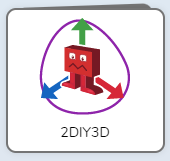 (Ensure that it is not scary.)Use 2code and try the following lessons:  1.Air traffic control 2. Princess and the frog  3. Magician.ComputingCreate a 3-level game for your paired reader to play.  (Ensure that it is not scary.)Use 2code and try the following lessons:  1.Air traffic control 2. Princess and the frog  3. Magician.Physical activityPractice for your ‘Healthy me’ fitness challenge.